Érvényes: 2017. július 7-től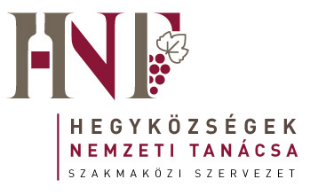 Pincekönyv vásárlás és hitelesítés iránti kérelem(benyújtandó a HNT részére elektronikusan: hnt@hnt.hu vagy postai úton: 1117 Budapest Budafoki út 111.) Kérelmező adatai:1:csak természetes személynek kell kitölteni 2:Kisüzemi bortermelő részéről nem kell kitölteni Az alábbi jövedéki státusszal rendelkezem: (kérjük az egyiket megjelölni) Kisüzemi bortermelő ☐ Egyszerűsített adóraktár ☐ Adóraktár engedélyesÁtvétel módja: Postai úton ☐ Személyesen a HNT irodában (1117 Budapest, Budafoki út 111.)Nyilatkozatok:Büntetőjogi felelősségem teljes tudatában nyilatkozom, hogy a pincekönyv vásárlás és hitelesítés iránti kérelemben és annak mellékleteiben feltüntetett adatok a valóságnak megfelelnek, teljes körűek és hitelesek. Tájékoztatás:Tájékoztatom, hogy kérelme csak akkor válik teljeskörűvé, amikor a pincekönyv ellenértékét az elektronikusan megküldött számla alapján a Hegyközségek Nemzeti Tanácsa Nonprofit Kft. bankszámlájára (számlaszám: 12001008-01586220-00100003 , Raiffeisen Bank, Közlemény: „megküldött számla száma”, név) átutalással illetve oda történő közvetlen befizetéssel megfizeti.	 [helység], 	 év 	 hó	. nap	aláírásNév/Cégnév:Számlázási név és cím:Levelezési cím:E-mail cím és telefonszám:Telephely cím:Település:Település:Település:Település:Település:Település:Utca, házszám:Adószám:Adóazonosító jel1Adóazonosító jel1Adóraktári engedély száma vagy nyilvántartási szám2:Adóraktári engedély száma vagy nyilvántartási szám2:Adóraktári engedély száma vagy nyilvántartási szám2:Adóraktári engedély száma vagy nyilvántartási szám2:Adóraktári engedély száma vagy nyilvántartási szám2:Adóraktári engedély száma vagy nyilvántartási szám2:Adóraktári engedély száma vagy nyilvántartási szám2:Adóraktári engedély száma vagy nyilvántartási szám2:Adóraktári engedély száma vagy nyilvántartási szám2:Adóraktári engedély száma vagy nyilvántartási szám2:Adóraktári engedély száma vagy nyilvántartási szám2:Adóraktári engedély száma vagy nyilvántartási szám2:Adóraktári engedély száma vagy nyilvántartási szám2:Adóraktári engedély száma vagy nyilvántartási szám2:Adóraktári engedély száma vagy nyilvántartási szám2:Adóraktári engedély száma vagy nyilvántartási szám2:Adóraktári engedély száma vagy nyilvántartási szám2:Adóraktári engedély száma vagy nyilvántartási szám2:Adóraktári engedély száma vagy nyilvántartási szám2:Borászati üzemengedély száma (csak 8 jegyű üzemengedély szám megfelelő) :Borászati üzemengedély száma (csak 8 jegyű üzemengedély szám megfelelő) :Borászati üzemengedély száma (csak 8 jegyű üzemengedély szám megfelelő) :Borászati üzemengedély száma (csak 8 jegyű üzemengedély szám megfelelő) :Borászati üzemengedély száma (csak 8 jegyű üzemengedély szám megfelelő) :Borászati üzemengedély száma (csak 8 jegyű üzemengedély szám megfelelő) :Borászati üzemengedély száma (csak 8 jegyű üzemengedély szám megfelelő) :Borászati üzemengedély száma (csak 8 jegyű üzemengedély szám megfelelő) : csak kiszerelt borászati tételt tároló üzem csak kiszerelt borászati tételt tároló üzem csak kiszerelt borászati tételt tároló üzem csak kiszerelt borászati tételt tároló üzem csak kiszerelt borászati tételt tároló üzem csak kiszerelt borászati tételt tároló üzem csak kiszerelt borászati tételt tároló üzem csak kiszerelt borászati tételt tároló üzem csak kiszerelt borászati tételt tároló üzem csak kiszerelt borászati tételt tároló üzem csak kiszerelt borászati tételt tároló üzem csak kiszerelt borászati tételt tároló üzem csak kiszerelt borászati tételt tároló üzem csak kiszerelt borászati tételt tároló üzem csak kiszerelt borászati tételt tároló üzem csak kiszerelt borászati tételt tároló üzem csak kiszerelt borászati tételt tároló üzem csak kiszerelt borászati tételt tároló üzem csak kiszerelt borászati tételt tároló üzem csak kiszerelt borászati tételt tároló üzem csak kiszerelt borászati tételt tároló üzem csak kiszerelt borászati tételt tároló üzemHegyközségi tag Gazdasági Akta (GA-) száma:Hegyközségi tag Gazdasági Akta (GA-) száma:Hegyközségi tag Gazdasági Akta (GA-) száma:Hegyközségi tag Gazdasági Akta (GA-) száma:Hegyközségi tag Gazdasági Akta (GA-) száma:Hegyközségi tag Gazdasági Akta (GA-) száma:Hegyközségi tag Gazdasági Akta (GA-) száma:Hegyközségi tag Gazdasági Akta (GA-) száma:Hegyközségi tag Gazdasági Akta (GA-) száma:Hegyközségi tag Gazdasági Akta (GA-) száma:Hegyközségi tag Gazdasági Akta (GA-) száma:Hegyközségi tag Gazdasági Akta (GA-) száma:Hegyközségi tag Gazdasági Akta (GA-) száma:Hegyközségi tag Gazdasági Akta (GA-) száma: